BOSNA I HERCEGOVINA 		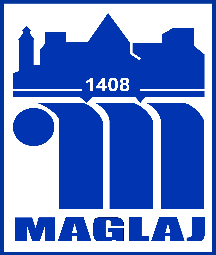 Federacija Bosne I HercegovineOpćina Maglaj, Viteska 4, 74250 MaglajSlužba za urbanizam, geodetske I imovinsko pravne poslovePodaci o podnositelju  zahtjeva:	Ime i prezime	:				JMBG	Adresa	:			Telefon/Fax	E-Mail	:		Molim da mi se izda rješenje o urbanističkoj saglasnosti/lokacijskoj informaciji  za: u naselju 	_______________ na k.c. br. 	K.O. 			. Objekat ce biti dimenzija	spratnosti, 	sprata. Objekat je stalnog karaktera.Dogradnju postojećeg objekta tražim u dimenzijama		Nadziđivanje objekta tražim u visini jedne-dvije etaže. Namjena  prostora je:			Objekt koji dograđujem - nadziđujem - rekonstruišem je vlasništvu: 					Prilozi:Kopija katastarskog plana za zemljište na kojem se planira izgradnja objektaIdejno rješenje (projekat,skica ili sl.)Troškovi postupka biće utvrđeni u rješenju prema Odluci o naknadi troškova izdavanjaurbanističke i građevinske dokumentacije           Mjesto i Datum                                                                     POTPIS PODNOSITELJA ZAHTJEVAPredmet: Zahtjev za izdavanje rješenja o urbanističkoj saglasnosti /lokacijskoj informacijiIzgradnjuStambeno-poslovnogIzmjenu namjeneRekonstrukcijuPoslovnogProširenje upotrebnog prostoraDogradnjuEkonomskogOdređivanje pristupnog puta,NadzidivanjeVikendOdređivanje upotrebnog prostora izgrađenom objektuRekonstrukciju krovaPomoćnog (šupa, garaža)StambenogPostavljanje privremenog objekta